Музичне виховання - це не виховання музиканта, а перш за все, виховання людини.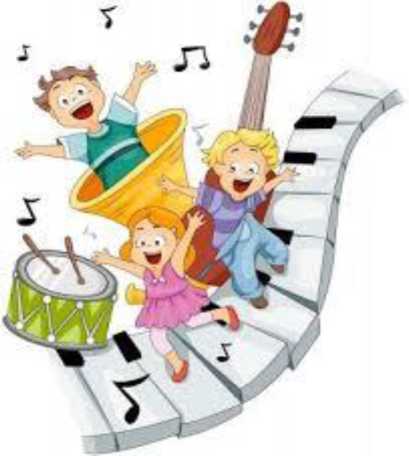 В. А СухомлинськийНавчити дітей бути творчими неможливо. Можна лише створити умови для пробудження в них творчих імпульсів та пізнання радості творення. І що раніше занурити дітей у цю атмосферу, то більше шансів, що їхні музичні здібності розвинуться, щоб виявитися згодом у всіх сферах діяльності.СТВОРЕННЯ ПЕДАГОГІЧНИХ УМОВДЛЯ РОЗВИТКУ МУЗИЧНИХ ЗДІБНОСТЕЙ ДОШКІЛЬНИКІВВІДПОВІДНО НОВОЇ РЕДАКЦІЇ БКДО ТА ОСВІТНЬОЇ ПРОГРАМИ ДЛЯ ДІТЕЙ ВІД 2 ДО 7 РОКІВ «ДИТИНА» (Лариса Бондарчук, консультант КУ «ЦПРПП ВМР)Сучасний світ – це світ креативних особистостей, адже вершин у ньому досягають лише ті, які мислять неординарно, творчо, хто нестандартно підходить до розв’язання будь-яких проблем. Не випадково у Державному стандарті дошкільної освіти формування мистецько-творчої компетентності визначено як одну із основних. І хоча на формування творчої особистості впливає чимало чинників, відчутних успіхів у цій справі можна досягти, використовуючи засоби музичного виховання.В оновленій освітній програмі «Дитина» метою реалізації освітніх завдань з розділу «Музика» є: Використання музики як УНІВЕРСАЛЬНОГО засобу впливу на розвиток дитячої особистості;Консолідація зусиль та РІВНОЦІННЕ ПАРТНЕРСТВО музичних керівників, вихователів, батьків у розвитку МУЗИЧНИХ ЗДІБНОСТЕЙ дітей;ЗАБЕЗПЕЧЕННЯ УМОВ до активного включення дітей у музичні види діяльності. А також введене поняття «музичне образотворення» – це відчуття, сприймання, переживання, проживання музичних образів та оживлення їх під час виконавської діяльності голосом, рухами, грою на дитячих музичних інструментах. («Дитина», ст. 405)Виділяють такі методи формування музичної компетентності дітей (за оновленим БКДО):паузи споглядання та паузи вслуховування (капіж, дощ, заметіль, грім, дзюрчання струмка, сюрчання коників тощо);словесні: мистецтвознавча розповідь, обговорення, діалог та полілог, заохочення, порада;практичні: експериментування з інструментами, звуками, формами, атрибутами; вправляння в мистецьких техніках (вокальні техніки, виконавські техніки, рухові та ін.).Музичне виховання покликане допомогти дитині усвідомити себе як суб’єкта творчості: відчути у собі композитора, художника, митця. Саме тому педагоги повинні стати «режисерами радості» - створювати полідіяльнісний простір для формування музичних здібностей дитини, у якому пріоритетним є стимулювання позитивних емоцій. («Д», ст.405). Залучаючи дітей до музичної діяльності, потрібно створити умови, щоб діти активно імпровізували, виявляли власну творчість у різних видах музичної діяльності, збагачували досвід, отримували позитивні враження від взаємодії з музичним мистецтвом.Згідно з «класичним» визначенням, запропонованим Борисом Тепловим, здібності — це індивідуально-психологічні особливості людини, які, зокрема:відрізняють одну людину від іншої;визначають успішність виконання тієї чи іншої діяльності;не обмежуються спеціальними знаннями, уміннями та навичками.Проте хороший слух і здатність відтворювати запропоновану інтонацію ще не є показниками видатних музичних здібностей. Їх головна ознака — це бажання творити: коли дитина пробує добирати мелодії на інструменті на слух; імпровізувати, фантазувати під час гри на інструменті або співу, вигадувати продовження знайомих музичних творів тощо. Музичні здібності, у певній мірі, є абсолютно в усіх і, зазвичай, проявляються лише тоді, коли дитина виступає не як пасивний слухач, а як творець музики, її активний діяч. Залучаючи дітей до активної діяльності, педагоги тим самим спонукають їх до розкриття своїх мовленнєвих, музичних та танцювальних задатків.Нові підходи до музичних занять: мотивація та підтримкаПровідною формою організації дітей, під час якої їм прищеплюють основи музичної культури, залишаються музичні заняття.Більшість дітей із задоволенням відвідують ці заняття. Проте актуальним є питання: як слід діяти музичному керівнику, щоби розкрити задатки кожного вихованця? Очевидно, що на музичних заняттях педагогу бажано дотримуватися таких принципів, як:створювати атмосферу поваги до кожної особистості, її інтересів, ставлення до музики;заохочувати щонайменшу ІНДИВІДУАЛЬНУ виразність виконавства;підтримувати ТВОРЧІ ПРОЯВИ в музичній діяльності дітей;радіти за успіхи.Окрім універсального схвалення — «молодець», — педагог має давати мотиваційну оцінку діяльності дитини або групи вихованців. Порівнювати можна лише результати діяльності однієї дитини на певних етапах і за жодних обставин не протиставляти досягнення інших дітей, порівнюючи їх. Схвальними щодо діяльності дитини можуть бути такі слова: чудово, неймовірно, талановито, незвично, творчо, сміливо, цікаво.Як мотиватор та фасилітатор, музичний керівник також має володіти запасом  прийомів стимулювання інтересу до музичної діяльності в дітей. Серед них можна запропонувати такі, як:•	Розглядання й порівняння музичних творів, об’єктів та явищ природи.•  Прослуховування музичного твору.•  Прослуховування аудіозаписів звуків природи.•	Апелювання до емоційних вражень, переживань дитини.•  Ситуації-провокації (незвичайний предмет, звук, аромат тощо).•	Виконання незакінченого танцю, вистави, пісні.•	Пропозиція допомоги: прикрашання інтер’єру приміщень до свята, виготовлення костюмів та ін.•	Входження в образ (музичного інструмента, персонажа театру, музиканта тощо).•	Ігрові прийоми («Я почну, а ти продовжиш»).•	Мистецька рефлексія: відтвори фарбою, глиною, фольгою, музичним інструментом, персонажем театру свої враження, думки, переживання, емоції тощо.У новій редакції програми «Дитина» вагоме значення автори також надають збагаченню емоційного досвіду дошкільників.Музика «запрошує» дитину до світу емоцій, радісних переживань, різних відчуттів, розвиває емоційну культуру і збагачує чуттєвий досвід. Але в дошкільному віці дитина ще не може сповна передати словами свої естетичні переживання. За цих умов педагогу варто «розговорити» дитину рефлексивними запитаннями, як-от: «Що ти відчув/відчула? Що викликала музика у твоєму серці? Які образи намалювала твоя уява під час слухання музики? Вони принесли тобі відчуття радості чи смутку, чому? Якими кольорами «відгукнулася» музика у твоїй душі?».Орієнтовні запитання творчого або евристично-пошукового
характеру, які доцільно пропонувати дітям у процесі
мистецького  спілкуванняЯкий настрій, асоціації в тебе викликає цей твір? Чому?Ким ти уявив себе в цьому творі (уявне «входження» у твір)? Чому?Відобрази смайликом, кольором, жестами, мімікою свої емоції після ознайомлення з твором.Що тобі хочеться зробити після ознайомлення з твором?Якби ти був музикантом, як би ти змінив зміст твору? Уяви собі, що було до або після того, як автор створив твір мистецтва? Поділися своїми міркуваннями.Слухання музики: якими фарбами ти зобразив би почуте? Чому?У мить споглядання картини: якими музичними інструментами ти б її озвучив? Чому?Що передувало написанню музики, постановці танцю? Якій настрій був у автора твору, коли він його створював? Чому ти так вважаєш?		Уяви себе автором: як би ти по-іншому назвав музичний твір,  пісню, танець? Чому?	Яку б картину ти намалював, слухаючи цю музику?Які слова, кольори ти б підібрав до цього музичного твору (сумна, весела, радісна...)?Під час пошуку відповідей на такі запитання дитина навчається прислухатися до своїх відчуттів. У неї збагачується емоційний досвід й удосконалюється мовлення. Адже дитина не лише ознайомлюється з виразними характеристиками музики, а й вчиться визначати власний емоційний стан.Характеристики емоційного стану можуть бути такими (для розширення словникового запасу педагогів та дітей):збуджений, бентежний, тривожний, насторожений, здивований, неспокійний, знервований, поривчастий;радісний, веселий, яскравий, захоплений, щасливий, іскристий;сумний, журливий, занепокоєний, жалібний, смутний, пригнічений, знебарвлений;спокійний, просвітлений, добродушний, сонливий, ідилічний;елегійний, несміливий, нерішучий, розгублений, вразливий, покірний, беззахисний, трепетний, сором'язливий, чутливий;величний, тріумфальний, урочистий;грізний, нещадний, гнівний, розлючений, злий, владний, жорстокий.З педагогічної практики усім відомо, що розвиток дитини відбувається лише у процесі співпраці з дорослим шляхом наслідування останнього. Тож діяльність музичного керівника для дошкільника є еталоном (спів, гра), джерелом інформації, мотивом (заохочення, схвалення, зауваження) активізації дій.Педагоги мають пам'ятати: їхній власний естетичний смак, творча вигадка, ініціативність, своєчасна підтримка дитячого інтересу до музики та організація сприятливих психологічних умов для відповідних занять є визначальними.У кожної дитини можна пробудити любов до музики, розвинути подаровані природою музичний слух та голос. Це засвідчує життєва практика й наука.Результат такої організації музичного виховання – гарно розвинуті музичні, творчі здібності, набутий досвід переживання позитивних емоцій під час різних видів музичної діяльності, розвиток природних задатків справжньої музичної обдарованості.А спеціально спрямований педагогічний вплив сприяє не лише музичному розвитку дітей, а й їх естетичному вихованню, формуванню базових якостей особистості, є підґрунтям для розвитку мовлення і, головне, сприяє повноцінному проживанню малюками дошкільного дитинства, що є основним завданням дошкільної освіти.Натхнення — це такий гість, який не любить відвідувати лінивих.Петро ЧайковськийВикористані джерела:Державний стандарт дошкільної освіти: особливості впровадження / Упоряд.: О.Г.Косенчук та ін. – Харків: Вид-во “Ранок”, 2021 – 240с.Базовий компонент дошкільної освіти. Нова редакція. Наказ МОН України від 12.01.2021 №33Дитина: Освітня програма для дітей від двох до семи років /  наук. кер. Проекту В.О.Огнев’юк – К.:Київ. університет Б.Грінченка, 2020. – 440с.Методичні рекомендації до Освітньої програми для дітей від двох до семи років “Дитина” /  наук. ред. Г.В.Бєлєнька – К.:ТОВ “АКМЕ ГРУП”, 2021. – 568с.Кондратець І. Умови для розвитку музичних здібностей дошкільників. // Ж-л “Музичний керівник “ – №2/2016 –С.4-7Психологія музичних здібностей: навч. посіб / Електронне вид-ня "Лань", "2020 2-е вид., с.488.